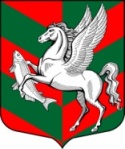    Администрация муниципального образованияСуховское сельское поселениеКировского муниципального района Ленинградской областиП О С Т А Н О В Л Е Н И Еот  10 мая 2016 года № 81О внесение изменений в постановление №140 от 27.11.2013 г.«Об утверждении Перечня муниципальных программ МО Суховское сельское поселение  на 2014-2016 годы»В соответствии с областным законом от 19 февраля 2013 года N 6-оз "О внесении изменений в областной закон "О стратегическом планировании социально-экономического развития Ленинградской области" и на основании п. 3.1. Порядка разработки,  реализации и оценки эффективности муниципальных программ, утвержденным  постановлением администрации  Суховского сельского поселения от 08.11.2013г. № 129 «Об утверждении Порядка разработки, реализации и оценки эффективности муниципальных программ муниципального образования Суховское сельское поселение Кировского муниципального района Ленинградской области»:  1. Внести изменения в Перечень муниципальных  программ муниципального образования Суховское сельское поселение Кировского муниципального  района Ленинградской области на 2014-2016 (приложение).2.  Настоящее постановление подлежит официальному опубликованию.Глава администрации                                                                         О.В.Бармина.                                                                                                                                                                                                                           Утвержденпостановлением администрацииСуховское сельское  поселениеот 10.05.2016 г. № 81                                                                                                                                                                                   (приложение)Перечень муниципальных программ МО Суховское сельское поселениена 2014-2016 годыНаименование муниципальной программыОсновные направления социально-экономического развитияНаименование подпрограммы муниципальной программыОтветственный исполнительПрофилактика незаконного потребления наркотических средств и психотропных веществ, наркомании  на территории МО Суховское сельское поселение   на 2016-2017 годы- предотвращение незаконного потребления наркотических средств и психотропных веществ, наркомании на территории поселения;- предотвращение незаконного распространения наркотических средств, психотропных и токсических веществ,
а также их прекурсоров (далее - наркотические средства) на территории  поселения; -  сокращение наркомании и токсикомании и связанных с ними
преступлений и правонарушений.-Ведущй специалист